走进名校||2017年UIBE寒假美国访学项目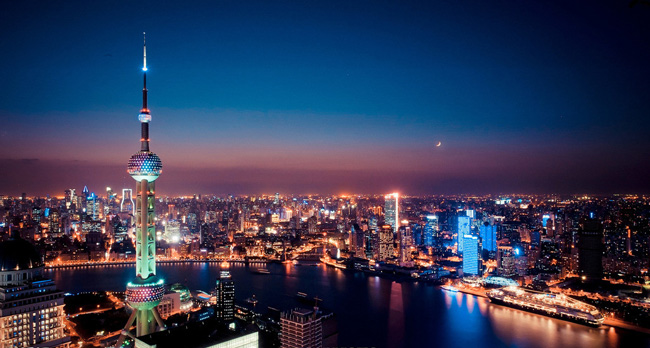 品味高端，打破思维的局限；不一样的大学体验，不一样的美国名校生活；充满挑战的文化环境，近距离接触美国的life style； 教授推荐信、留学邀请函，名校大门，仅一步之遥；这个寒假，你需要和美国有一次邂逅！项目概要：一．项目行程大致安排第1天 ：北京 （Beijing)— 纽约(New York City)第2天 ： 纽约市区观光(New York City Tour)第3天 ：纽约(New York City) - 费城(Philadelphia) - 兰卡斯特(Lancaster) - 华盛顿特区(Washington D.C.)第4天 ：华盛顿市区一日游(Washington D.C. City Tour)第5天  ：华盛顿(Washington) - 康宁玻璃中心(Corning Glass Center) - 尼亚加拉瀑布(NiagaraFalls)第6天 ：纽约上州(Upstate New York) - 波士顿(Boston)第7天 波士顿(Boston)-罗德岛(Rhode Island)-普利茅斯(Plymouth)第8天:  波士顿(Boston)-耶鲁大学(Yale University)第9天 : 华盛顿大学第10天 :国际货币基金组织第11天:  斯蒂文斯理工大学第12天:  华盛顿(Washington) -北京（Beijing)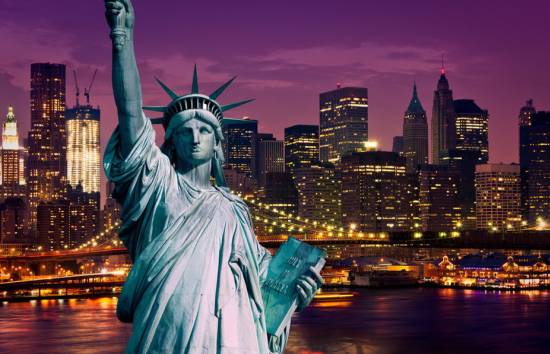 二．项目优势：1. 乔治华盛顿大学终身教授（UIBE校友）推荐信；2. 表现优异者可获得乔治华盛顿大学&斯蒂文斯理工大学硕士留学邀请函，享有优先录取资格；3.表现优异者可获得本校（UIBE）教授推荐信，并可优先参与校内精英留学项目；4. 拜访国际货币基金组织秘书长（林建海），与国际货币基金组织秘书长面对面交流。 三．报名条件与要求:1.对外经济贸易大学在校学生；2.有一定英语基础 ；3.具有强烈的守时意识，团队精神和独立生活能力，合作宽容，互助友爱；4. 报名截止日期：2016年11月20日24：00。四．报名程序：1.下载并填写报名表；2.将报名表电子版发送至maodahaiwailiuxue@163.com；邮件格式：美国项目报名+学生姓名3.等待面试通知，准时参加面试。面试通知将以邮件形式发送至个人邮箱；4.面试通过的同学确认参加项目，缴纳费用，上交经过家长或其他法律监护人签字认可后的《家长知晓书》。五.协助工作:1.提供邀请函及协助准备签证所需其他文件；2.签证办理指导；3.举行行前培训和说明会。六．项目费用：项目费用金额：19800元人民币费用包含：城市间和参观安排行程的交通、 每日膳食（酒店内早餐）、 酒店住宿费用、 司机和中英文导游服务、 司机和导游小费。费用未包含：1.国际往返机票、餐费和门票；2.超时费用签单现付：超時$50/H(7座), $60/H(10-15座), $100/H (25座以上)；3.行程以外的任何额外附加费用；4.个人杂费，洗衣、电话、理发、饮料、烟酒、付费电视、酒店行李存放费用等；5.公共财产或酒店物品损坏以及房间内抽烟所引起的罚款；6.出入境的行李海关税、行李的托运费、管理费等；7.各种医疗保险及意外险；8.由于飞机航班误点或取消所造成的损失和增加的额外费用。说明：1.考虑到接机、送机的时间和地点等问题，也为了更好的组织和管理，我们将为同学们统一申请签证、预订往返机票和酒店。如有同学因个人原因需要自行购买机票或预订酒店，请提前说明具体情况。我们将按照实际价格收取，以保证大家的出行。2.报名结束后我们将会指导同学进行签证材料的准备，请同学按照时间安排，及时准备齐全材料，以便顺利办理签证。3. 本项目启动实际成行人数至少为15人。七.联系方式:1.项目咨询邮箱：maodahaiwailiuxue@163.com邮件格式：美国项目+同学所属学院名称+学生姓名2.微信：maodayouxue3.项目联系电话：联系人：王老师联系电话：64493695  /  64493986咨询时间：上午9：00-11：00    下午13：00-16：30更多问题欢迎扫码咨询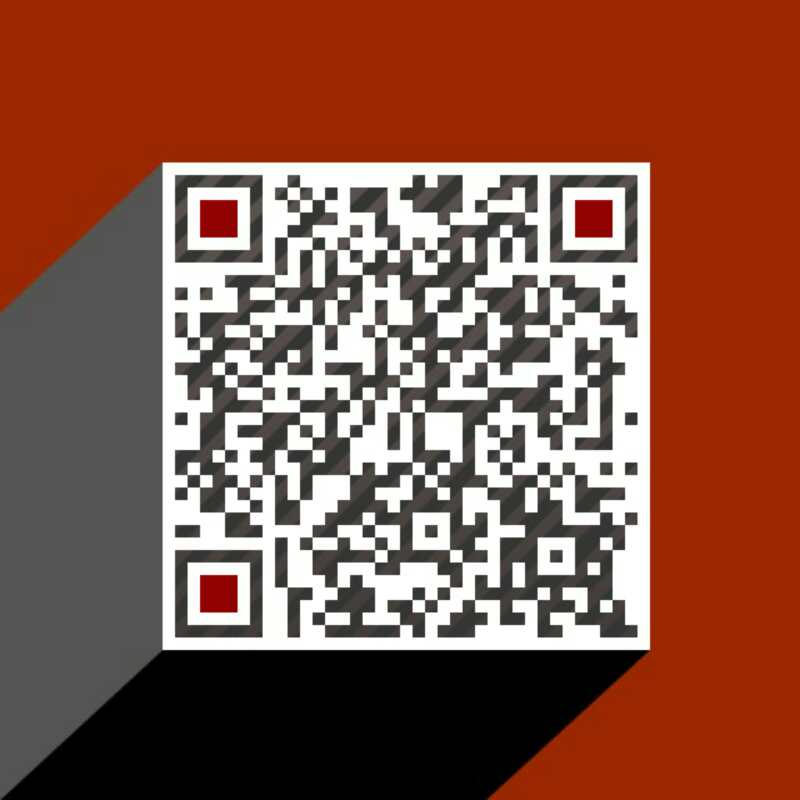 项目主题UIBE寒假美国访学项目项目时间2017年01月14日---01月26日项目形式美国名校教授讲座、贸易组织和商业机构参观、著名大学参观访问，文化旅行报名要求对外经济贸易大学在校生